Publicado en Palma de Mallorca (Baleares)  el 08/10/2021 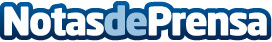 Repara tu Deuda Abogados cancela 24.925€ en Palma de Mallorca (Baleares) con la Ley de Segunda OportunidadLos abogados líderes en la Ley de la Segunda Oportunidad suman más de 55 millones de euros exoneradosDatos de contacto:David Guerrero655 95 67 35Nota de prensa publicada en: https://www.notasdeprensa.es/repara-tu-deuda-abogados-cancela-24-925-en Categorias: Nacional Derecho Finanzas Baleares http://www.notasdeprensa.es